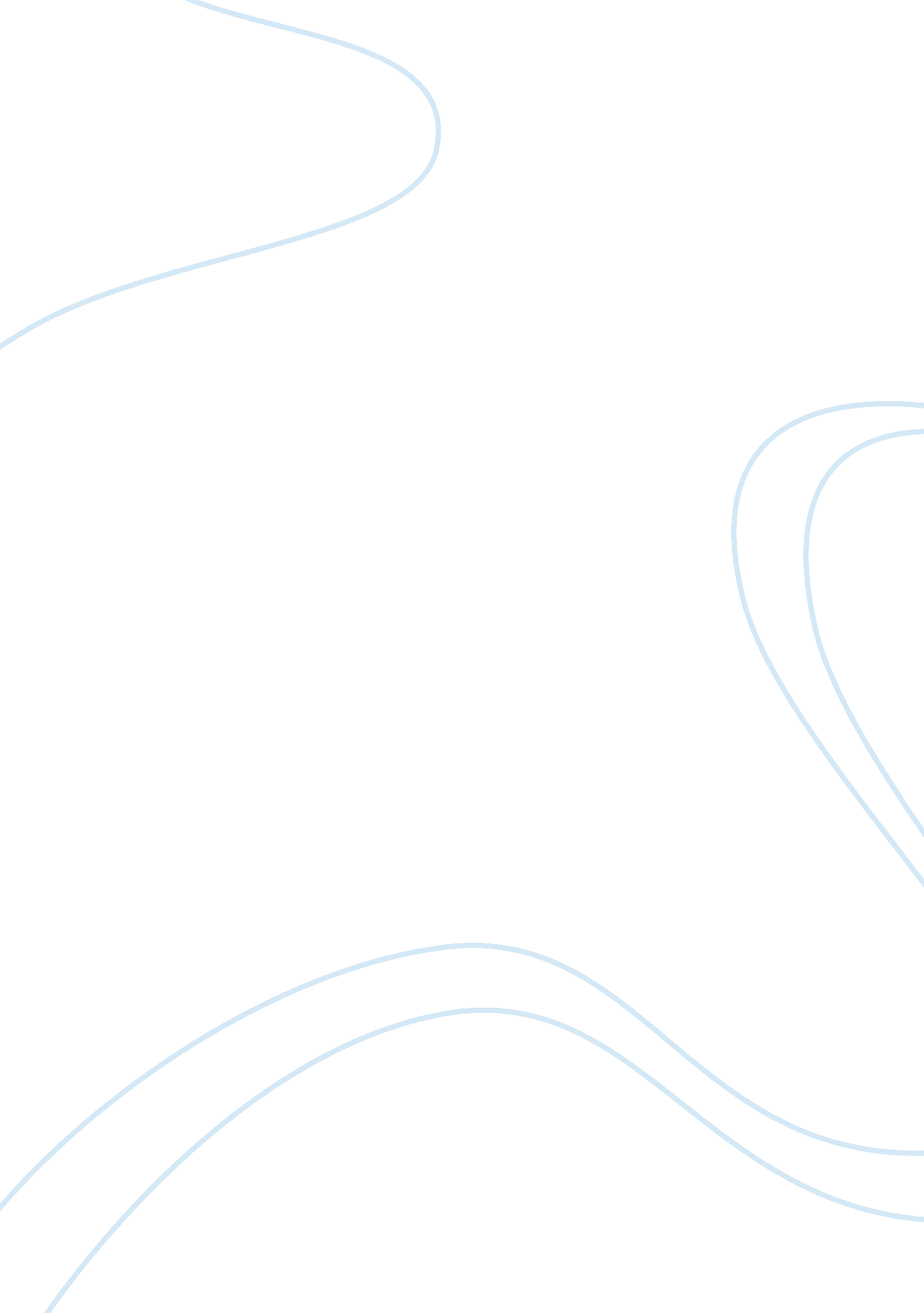 Private security managementBusiness, Management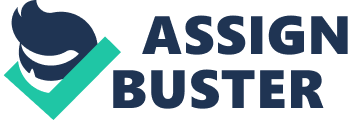 The growing influx of newer businesses and increased global competition has brought about several opportunities and horizons for businesses around the globe. It has created an exponential increase in the sales and revenues of several businesses but at the same time has created a lot of trouble for organizations to manage their security and keep themselves protected at all times. (Elsia & Serafino) Private security management is a revolutionary breakthrough in the field of security management for organizations aiming to leave no stone unturned in ensuring maximum security and fool proof measures to keep their integrity intact. The recent trend amongst organizations, multi-nationals, banks and large organizations to hire private security agencies to manage their security needs to be thrown upon some light. Security has and will always be one of the top most concerns for organizations dealing in with a lot of cash and valuables behind its doors. The way in which organizations have been managing it has been a lot different story altogether. Earlier organizations used to dwell upon the fact that they had in-house security systems that were sufficiently strong for them. Those were times when in-house security really had enough strength to safeguard their own stores. But since then, times have changed and so have trends. (Mandel, Fall 2001) The increasing tendency of firms to rely on private security firms to safeguard their interests has been on the rise from the past decade or so. (Pearson - Private Security) The reason behind this is a lot simpler than complex. The value that private security firms bring into business is a lot higher than what would have had been in the case of managing security on their own. The first value that private security management firms bring into the business is the ease of the tension for a secure environment and a relief of self-security. These feelings have been known to benefit existing businesses in a major way since it lets them concentrate on their core business. The recent benefits that private security management firms have been providing has been exceptionally favourable to the businesses that take their services. For example, hiring a private security firm releases the need for the firms to actively participate in the security affairs for their organization. It is like an outsouricng service distinguished by the fact that most private security firms have different types of terms and conditions in their contracts in addition to the general terms one may expect in an outsourcing contract. The outsourcing of security to a private security firm allows their security to be in the hands of well-trained, qualified and professional guards rather than in the hands of self-trained people. Private security firms have very advaced policies in that they make rotations to the guards that they send to the different organizations. This allows the businesses to be on guard all the time since new guards are generally on high alert and take all effective steps to avoid any mishap; as compared to old guards who have spent considerable time in the same position and appear to be more relaxed, thus allowing greater chances of mishap. Furthermore, businesses have the additional advantage of being able to sue the security company for its negligence. The guards and security staffs are not just people who can be blamed for their negligence; in fact private security firms have pledges in any mishap due to their inability to provide the required security level can be sued and all damages can be recovered. (Elsia & Serafino) This enables the businesses to work towards growing their business with the assurance that their damages and losses are now the responsibilities of the private security firms, for which they pay hefty amounts. Pearson - Private Security) In conclusion, I would like to re-highlight upon the fact that the constant tendency of firms to employ the services of private security firms has not been without a valid reason. The tension which once lay upon the heads of the managers of the organizations and has been eased away on to the shoulders of private security management firms who take up the contracts to provide state-of-the-art security to their clients. The very factor of accountability and assurance from those private security management firms has kept them very popular amongst the rich organizations who are willing to invest in proper mechanisms to ensure their safety and integrity so that they can focus on their core business activities rather than having to worry about safeguarding their interests. 